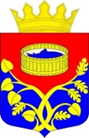                                                  Ленинградская область                                         Лужский муниципальный район                      Совет депутатов Лужского муниципального района                                                       четвертого созыва                                                          РЕШЕНИЕ28 сентября 2021 года  № 118О внесении дополнений в прогнозный план  (программу) приватизациимуниципального имущества Лужскогомуниципального района Ленинградскойобласти  на 2020-2022 годы	В связи с наличием неиспользуемых объектов недвижимости муниципальной собственности Лужского муниципального района Ленинградской области, с целью привлечения инвестиций в муниципальную собственность, в соответствии со статьей 10 Федерального закона от 21.12.2001 года  № 178-ФЗ «О приватизации государственного и муниципального имущества», решением совета депутатов Лужского муниципального района Ленинградской области от 30 мая 2006 года № 41 «Об утверждении Положения об управлении имуществом Лужского муниципального района Ленинградской области», совет депутатов Лужского муниципального района Р Е Ш И Л:Утвердить дополнения в прогнозный план (программу) приватизации муниципального имущества Лужского муниципального района Ленинградской области  на 2021-2022 годы, утвержденный решением совета депутатов Лужского муниципального района  четвертого созыва от 23 декабря 2019 года  № 27 «Об утверждении прогнозного плана (программы) приватизации муниципального имущества Лужского муниципального района Ленинградской области  на 2020-2022 годы», согласно приложению.Решение подлежит официальному опубликованию.Контроль за исполнением решения возложить на главу администрации Лужского муниципального района Ленинградской области                          Ю.В. Намлиева. Глава Лужского муниципального района, исполняющий полномочия председателя совета депутатов                                                                            А.В. Иванов                                                                         Приложение                                                                         к решению Совета депутатов                                                                         Лужского муниципального                                                                         района Ленинградской области                                                                           от 28 сентября 2021  № 118                         Дополнения в прогнозный план (программу)                           приватизации муниципального имущества,               Лужского муниципального района Ленинградской области                                                на 2020–2022 годы      № п/пНаименование объекта недвижимостиАдрес объекта недвижимостиОбщая площадь кв.мНомер и дата паспорта БТИ, кадастровый или  условный номер27Механизированная мойка с подземными очистными сооружениямиЛенинградская область, Лужский район, г. Луга,Ленинградское шоссе, д. 40629,347:29:0101001:24828Земельный участокЛенинградская область, Лужский район, г. Луга,Ленинградское шоссе, д. 4079047:29:0101001:122